REQUERIMENTO DE AVALIAÇÃO PSICOSSOCIAL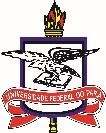 Serviço Público FederalUniversidade Federal do Pará Pró-Reitoria de Desenvolvimento e Gestão de PessoalÀ Pró-Reitoria de Desenvolvimento e Gestão de PessoalNome do Solicitante: ..................................................................................................SIAPE: ................ Lotação: ..........................................Cargo..........................................................Função: ...............................................Telefone Fixo: ............................................ Celular: ..............................................Email: ...................................................................................................................._________________________________________________________________  Nome do servidor a ser avaliado:.............................................................................................SIAPE: ............... Cargo: ............................ Função............................................Telefone Fixo: ............................................ Celular: ..............................................Email: .....................................................................................................................Data:  _    /	 /		      Assinatura do Requerente	 _______________________________________________________________________________DOCUMENTOS A SEREM ANEXADOS - Anexar a este requerimento, como documento restrito, relatório que justifique a solicitação de avaliação psicossocial.Observações: - O relatório deve ser cadastrado no SIPAC como documento restrito